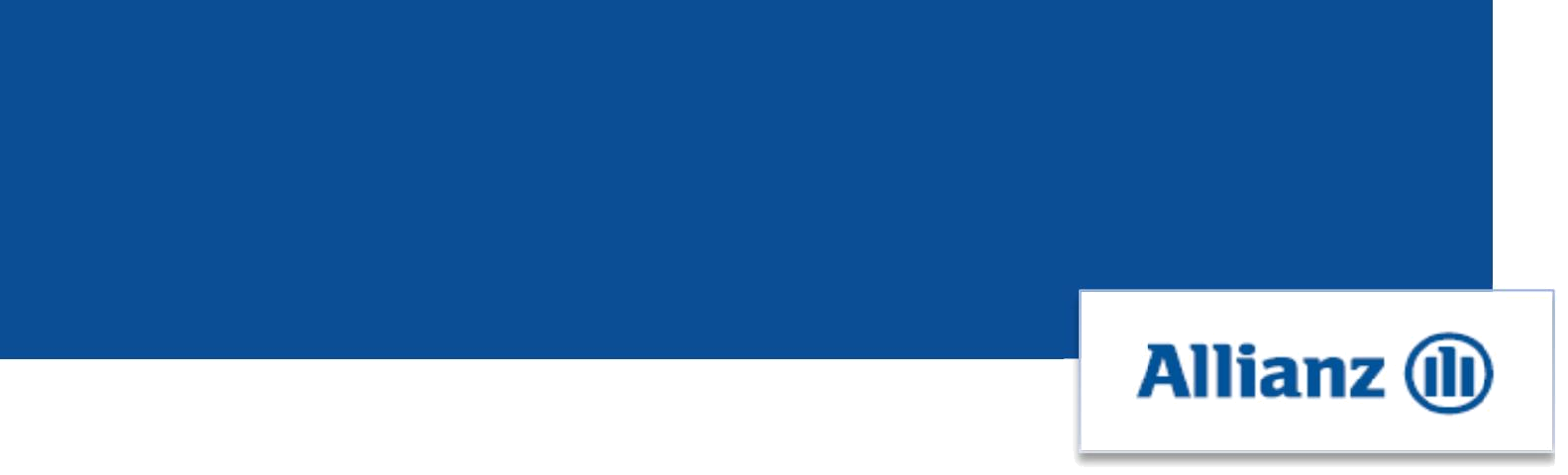 Aviso de AccidenteSeguro de Accidentes Individual y ColectivoAllianz SegurosTomador : FEDERACIÓN GALLEGA DE ESGRIMANº Póliza:  46054563Nombre o Razón Social: FEDERACIÓN GALLEGA DE ESGRIMAAsegurado lesionadoEn caso de Federación Deportiva, indique el número de federado:¿Tiene el contratante o el lesionado alguna otra Póliza de seguro que garantice este accidente? Si No Compañía:Datos del accidentePor favor, cumplimente de las siguientes preguntas, aquellas que conozca relativas al accidente:¿Ha sido la lesión directa y exclusivamente producida por el accidente, o bien han contribuido otras circunstancias como por ejemplo, enfermedades o lesiones preexistentes?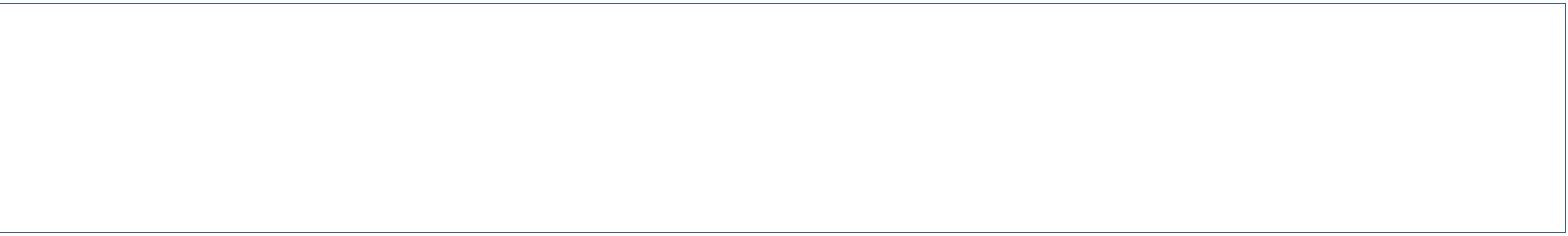 Recuerde:Para asistencia sanitaria en MURCIA, COMUNIDAD VALENCIANA, CATALUÑA, GALICIA, MADRID, CANTABRIA Y ANDALUCÍA, debe llamar al núm.91 325 55 68.Para envío parte y posteriores autorizaciones, enviar a asistenciacolectivos.es@allianz.comPara asistencia sanitaria en cualquier otro lugar del territorio español : 91 334 32 93.Para envío parte y posteriores autorizaciones, enviar a : allianzaccidentes.autorizaciones@hna.es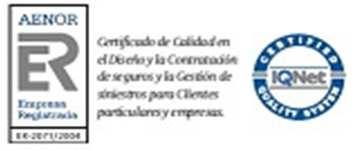 Allianz, Compañía de Seguros y Reaseguros, S.A.Sede Social: Pº de la Castellana, 39 28046 Madrid; Oficinas Centrales: C/ Tarragona, 109 08014 Barcelona; Tel.: 902 23 26 29 Fax: 902 33 36 39 R.M. de Madrid, Tomo 3758; Libro 0; Folio 1; Sección 8; Hoja M 62591 ● N.I.F.: A-28007748.Dirección:PLAZA AGUSTÍN DÍAZ Nº 1Localidad: A CORUÑALocalidad: A CORUÑALocalidad: A CORUÑAProvincia:A CORUÑACódigo Postal: 15008Código Postal: 15008Código Postal: 15008Teléfono:981284525E-mail: info@fgesgrima.orgE-mail: info@fgesgrima.orgE-mail: info@fgesgrima.orgE-mail: info@fgesgrima.orgE-mail: info@fgesgrima.orgNombre y apellidos:Nombre y apellidos:NIF.:NIF.:NIF.:Dirección:Dirección:Localidad:Localidad:Localidad:Localidad:Provincia:Provincia:Código Postal:Código Postal:Código Postal:Código Postal:Teléfono:Teléfono:E-mail:E-mail:E-mail:E-mail:E-mail:E-mail:Fecha del Accidente:Fecha del Accidente:Fecha del Accidente:Hora:Lugar:Lugar:Explicación, causas y circunstancias:Explicación, causas y circunstancias:Explicación, causas y circunstancias:¿Era el herido antes del accidente, inválido, tenía defecto físico, psíquico o enfermedad?¿Era el herido antes del accidente, inválido, tenía defecto físico, psíquico o enfermedad?¿Era el herido antes del accidente, inválido, tenía defecto físico, psíquico o enfermedad?¿Era el herido antes del accidente, inválido, tenía defecto físico, psíquico o enfermedad?¿Era el herido antes del accidente, inválido, tenía defecto físico, psíquico o enfermedad?¿Era el herido antes del accidente, inválido, tenía defecto físico, psíquico o enfermedad?¿Era el herido antes del accidente, inválido, tenía defecto físico, psíquico o enfermedad?¿Era el herido antes del accidente, inválido, tenía defecto físico, psíquico o enfermedad?¿Era el herido antes del accidente, inválido, tenía defecto físico, psíquico o enfermedad?¿Era el herido antes del accidente, inválido, tenía defecto físico, psíquico o enfermedad?¿Cuáles son las probables consecuencias del accidente?¿Cuáles son las probables consecuencias del accidente?¿Cuáles son las probables consecuencias del accidente?¿Cuáles son las probables consecuencias del accidente?¿Cuáles son las probables consecuencias del accidente?¿Cuáles son las probables consecuencias del accidente?¿Cuáles son las probables consecuencias del accidente?¿Cuáles son las probables consecuencias del accidente?¿Cuáles son las probables consecuencias del accidente?¿Cuáles son las probables consecuencias del accidente?¿Causará el accidente invalidez temporal completa para sus ocupaciones habituales?¿Causará el accidente invalidez temporal completa para sus ocupaciones habituales?¿Causará el accidente invalidez temporal completa para sus ocupaciones habituales?¿Causará el accidente invalidez temporal completa para sus ocupaciones habituales?¿Causará el accidente invalidez temporal completa para sus ocupaciones habituales?¿Causará el accidente invalidez temporal completa para sus ocupaciones habituales?¿Causará el accidente invalidez temporal completa para sus ocupaciones habituales?¿Causará el accidente invalidez temporal completa para sus ocupaciones habituales?¿Causará el accidente invalidez temporal completa para sus ocupaciones habituales?¿Causará el accidente invalidez temporal completa para sus ocupaciones habituales?¿Cuántos días?¿Cuántos días?¿Cuántos días?¿Cuántos días?Asistencia Médica/Urgencias. SiNoAsistencia Médica/Urgencias. SiNoAsistencia Médica/Urgencias. SiNoIndique prestador del servicio:Indique prestador del servicio:Indique prestador del servicio:Indique prestador del servicio:Indique prestador del servicio:Indique prestador del servicio:Indique prestador del servicio:Indique si precisará asistencia posterior (visitas de control, rehabilitación, intervenciones quirúrgicas):Indique si precisará asistencia posterior (visitas de control, rehabilitación, intervenciones quirúrgicas):Indique si precisará asistencia posterior (visitas de control, rehabilitación, intervenciones quirúrgicas):Indique si precisará asistencia posterior (visitas de control, rehabilitación, intervenciones quirúrgicas):Indique si precisará asistencia posterior (visitas de control, rehabilitación, intervenciones quirúrgicas):Indique si precisará asistencia posterior (visitas de control, rehabilitación, intervenciones quirúrgicas):Indique si precisará asistencia posterior (visitas de control, rehabilitación, intervenciones quirúrgicas):Indique si precisará asistencia posterior (visitas de control, rehabilitación, intervenciones quirúrgicas):Indique si precisará asistencia posterior (visitas de control, rehabilitación, intervenciones quirúrgicas):Indique si precisará asistencia posterior (visitas de control, rehabilitación, intervenciones quirúrgicas):Intervención Autoridad/Juzgado:Intervención Autoridad/Juzgado:Intervención Autoridad/Juzgado:EnEnEn, a, a, adedededeFirma y SelloFirma y SelloFirma y Sello